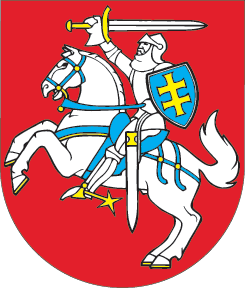 LIETUVOS RESPUBLIKOSSU NEKILNOJAMUOJU TURTU SUSIJUSIO KREDITO ĮSTATYMO NR. XII-2769 22 STRAIPSNIO PAKEITIMOĮSTATYMAS2020 m. kovo 17 d. Nr. XIII-2815Vilnius1 straipsnis. 22 straipsnio pakeitimasPakeisti 22 straipsnio 1 dalies 3 punktą ir jį išdėstyti taip:„3) kredito gavėjas ar jo sutuoktinis tampa bedarbiu arba netenka ne mažiau kaip trečdalio pajamų;“.2 straipsnis. Įstatymo taikymasŠis įstatymas taikomas ir iki šio įstatymo įsigaliojimo dienos sudarytoms kredito sutartims.Skelbiu šį Lietuvos Respublikos Seimo priimtą įstatymą.Respublikos Prezidentas	Gitanas Nausėda